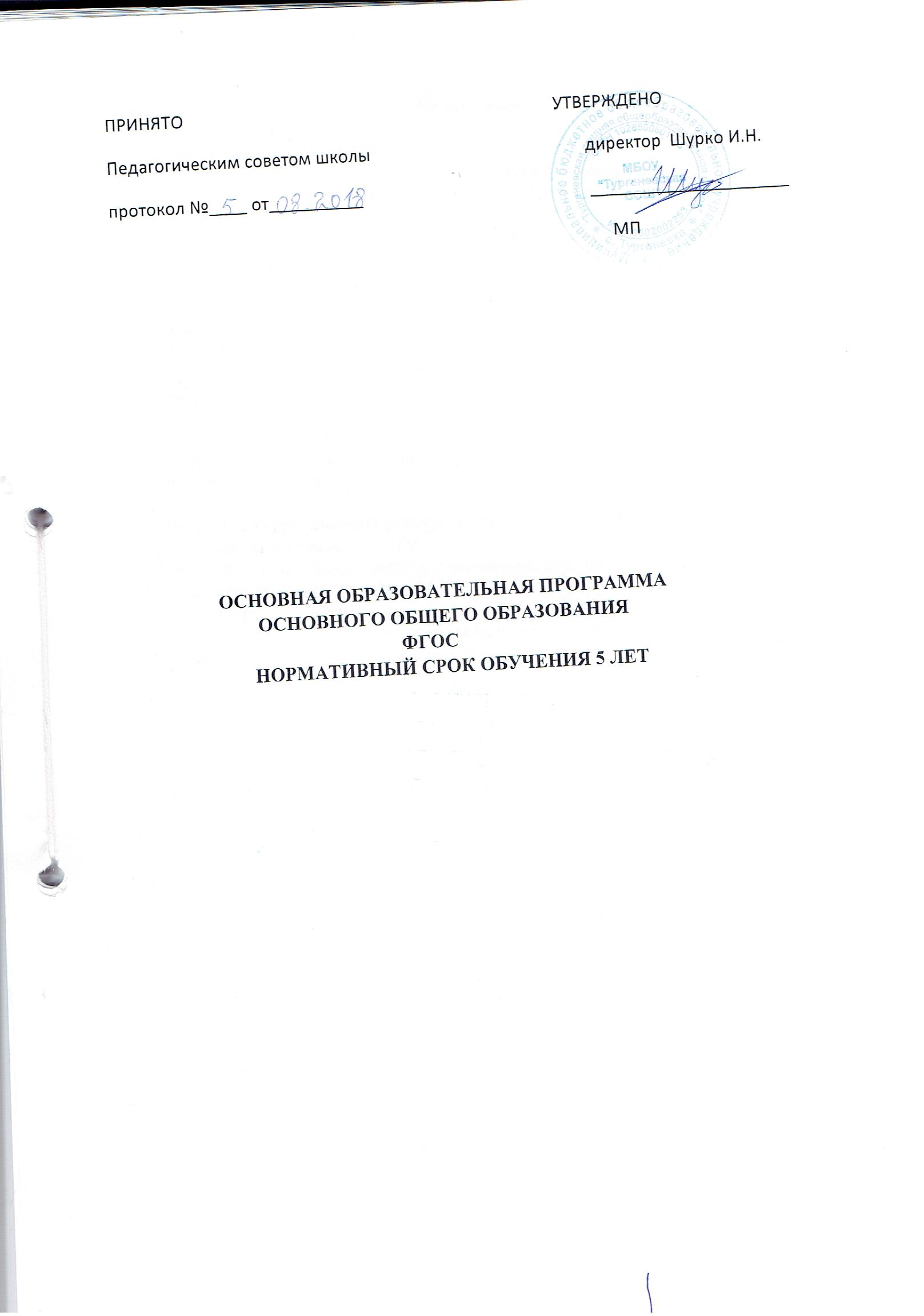                                                 АДАПТИРОВАННАЯ ОСНОВНАЯ  ОБЩЕОБРАЗОВАТЕЛЬНАЯ  ПРОГРАММА ОСНОВНОГО ОБЩЕГО 

ОБРАЗОВАНИЯ ОБУЧАЮЩИХСЯ С ЗАДЕРЖКОЙ ПСИХИЧЕСКОГО РАЗВИТИЯ




























                                                              с.ТургеневкаЦелевой разделадаптированной основной образовательной программы основного общего образования……………………………………………………..……71.3. Система оценки достижения обучающимися с ОВЗ планируемых результатов освоения адаптированной основной образовательной программы основного общего образования……………………………... 11Содержательный раздел2.1 Программа формирования универсальных учебных действий…… 132.2. Программы учебных предметов, курсов коррекционно-развивающей области…………………………………………………….. 13безопасного образа жизни…………………………………………….…	13Организационный раздел3.1. Учебный план……………………………………….…………………203.2.Система условий реализации адаптированной основной образовательной программы основного общего образования …………………………………………213.3 Оценочные методические материалы ……………………………… 222ЦЕЛЕВОЙ РАЗДЕЛ1.1. ПОЯСНИТЕЛЬНАЯ ЗАПИСКАЦель реализации адаптированной основной общеобразовательной программы основного общего образования обучающихся с задержкой психического развития (далее - АООП ООО)создание условий для освоения содержания образования, обеспечение по достижению выпускниками планируемых результатов: знаний, умений, навыков,компетенций и компетентностей, определяемых личностными, семейными, общественными, государственными потребностями и возможностями обучающегося среднего школьного возраста с ЗПР, индивидуальными особенностями его развития и состояния здоровья, становление и развитие личности обучающегося с ЗПР в ее самобытности, уникальности, неповторимости.Достижение  поставленных  целей  при  разработке  и  реализации  АООП  ОООобучающихся с ЗПР предусматривает решение следующих основных задач:обеспечение соответствия адаптированной основной образовательной программы требованиям Федерального государственного образовательного стандарта основного общего образования (ФГОС ООО);обеспечение преемственности начального общего, основного общего, среднего общего образования;обеспечение доступности получения качественного основного общего образования, достижение планируемых результатов освоения основной образовательной программы основного общего образования обучающимися с ЗПР;установление требований к воспитанию и социализации обучающихся с ЗПР как части образовательной программы и соответствующему усилению воспитательного потенциала школы, обеспечению индивидуализированного психолого-педагогического сопровождения каждого обучающегося с ЗПР,формированию образовательного базиса, основанного не только на знаниях, но и на соответствующем культурном уровне развития личности, созданию необходимых условий для ее самореализации;обеспечение эффективного сочетания урочных и внеурочных форм организации учебных занятий, взаимодействия всех участников образовательных отношений;взаимодействие образовательной организации при реализации основной образовательной программы с социальными партнерами;выявление и развитие способностей обучающихся, в том числе детей, проявивших выдающиеся способности, детей с ЗПР, их интересов через систему клубов, секций, студий и кружков, общественно полезную деятельность, в том числе с использованием возможностей образовательных организаций дополнительного образования;организацию интеллектуальных и творческих соревнований, научно-технического творчества, проектной и учебно-исследовательской деятельности;участие обучающихся с ЗПР, их родителей (законных представителей), педагогических работников и общественности в проектировании и развитии внутришкольной социальной среды, школьного уклада;включение обучающихся с ЗПР в процессы познания и преобразования внешкольной социальной среды (населенного пункта, района,) для приобретения опыта реального управления и действия;3социальное и учебно-исследовательское проектирование, профессиональная ориентация обучающихся при поддержке педагогов, психологов, социальных педагогов, сотрудничество с базовыми предприятиями, учреждениями профессионального образования, центрами профессиональной работыохранение и укрепление физического, психологического и социального здоровья обучающихся с ЗПР, обеспечение их безопасности.Общая характеристика АООП ООО обучающихся с ЗПРАООП ООО обучающихся с ЗПР МБОУ " Тургеневская СОШ" разработана в соответствии с требованиями федерального государственного образовательного стандарта основного общего образования. АООП ООО предполагает, что обучающийся с ЗПР получает образование, полностью соответствующее по итоговым достижениям к моменту завершения обучения образованию обучающихся, не имеющих ограничений по возможностям здоровья, в те же сроки обучения (5 - 9 классы).АООП ООО представляет собой адаптированный вариант основной образовательной программы основного общего образования МБОУ "Тургеневская СОШ" (далее - ООП ООО). Требования к структуре АООП ООО (в том числе соотношению обязательной части и части, формируемой участниками образовательных отношений и их объему) и результатам ее освоения соответствуют федеральному государственному стандарту основного общего образования (далее - ФГОС ООО). Адаптация программы предполагает введение программы коррекционной работы, ориентированной на удовлетворение особых образовательных потребностей обучающихся с ЗПР и поддержкуосвоении АООП ООО, требований к результатам освоения программы коррекционной работы и условиям реализации АООП ООО.Обязательными условиями реализации АООП ООО обучающихся с ЗПР является психолого-педагогическое сопровождение обучающегося, согласованная работа учителя-предметника с педагогами, реализующими программу коррекционной работы, содержание которой для каждого обучающегося определяется с учетом его особых образовательных потребностей на основе рекомендаций ПМПК.Определение варианта АООП ООО обучающегося с ЗПР осуществляется на основе рекомендаций психолого-медико-педагогической комиссии (ПМПК), сформулированных по результатам его комплексного психолого-медико-педагогического обследования,  установленном законодательством Российской Федерации.Психолого-педагогическая характеристика обучающихся с ЗПРОбучающиеся с ЗПР - это дети, имеющее недостатки в психологическом развитии, подтвержденные ПМПК и препятствующие получению образования без создания специальных условий.Категория обучающихся с ЗПР - наиболее многочисленная среди детей с ограниченными возможностями здоровья (ОВЗ) и неоднородная по составу группа школьников. Среди причин возникновения ЗПР могут фигурировать органическая и/или функциональная недостаточность центральной нервной системы, конституциональные4факторы, хронические соматические заболевания, неблагоприятные условия воспитания, психическая и социальная депривация. Подобное разнообразие этиологических факторов обусловливает значительный диапазон выраженности нарушений — от состояний, приближающихся к уровню возрастной нормы, до состояний, требующих отграничения от умственной отсталости.Все обучающиеся с ЗПР испытывают в той или иной степени выраженные затруднения в усвоении учебных программ, обусловленные недостаточными познавательными способностями, специфическими расстройствами психологического развития (школьных навыков, речи и др.), нарушениями в организации деятельности и/или поведения. Общими для всех обучающихся с ЗПР являются в разной степени выраженные недостатки в формировании высших психических функций, замедленный темп либо неравномерное становление познавательной деятельности, трудности произвольной саморегуляции. Достаточно часто у обучающихся отмечаются нарушения речевой и мелкой ручной моторики, зрительного восприятия и пространственной ориентировки, умственной работоспособности и эмоциональной сферы.Уровень психического развития обучающегося с ЗПР зависит не только от характера и степени выраженности первичного (как правило, биологического по своей природе) нарушения, но и от качества предшествующего обучения и воспитания. Диапазон различий в развитии обучающихся с ЗПР достаточно велик – от практически нормально развивающихся, испытывающих временные и относительно легко устранимые трудности, до обучающихся с выраженными и сложными по структуре нарушениями когнитивной и аффективно-поведенческой сфер личности. От обучающихся, способных при специальной поддержке на равных обучаться совместно со здоровыми сверстниками, до обучающихся, нуждающихся при получении начального общего образования в систематической и комплексной (психолого-медико-педагогической) коррекционной помощи.Различие структуры нарушения психического развития у обучающихся с ЗПР определяет необходимость многообразия специальной поддержки в получении образования и самих образовательных маршрутов, соответствующих возможностям и потребностям обучающихся с ЗПР и направленных на преодоление существующих ограничений в получении образования, вызванных тяжестью нарушения психического развития и способностью или неспособностью обучающегося к освоению образования, сопоставимого по срокам с образованием здоровых сверстников.Особые образовательные потребности различаются у обучающихся с ОВЗ разных категорий, поскольку задаются спецификой нарушения психического развития, определяют особую логику построения учебного процесса и находят своѐ отражение в структуре и содержании образования. Наряду с этим современные научные представления об особенностях психофизического развития разных групп обучающихся позволяют выделить образовательные потребности, как общие для всех обучающихся с ОВЗ, так и специфические.К общим потребностям относятся:получение специальной помощи средствами образования сразу же после выявления первичного нарушения развития;5выделение пропедевтического периода в образовании, обеспечивающего преемственность между дошкольным и школьным этапами;получение основного общего образования в условиях образовательных организаций общего или специального типа, адекватного образовательным потребностям обучающегося с ЗПР;обязательность непрерывности коррекционно-развивающего процесса, реализуемого, как через содержание предметных областей, так и в процессе индивидуальной работы;психологическое сопровождение, оптимизирующее взаимодействие ребенка с педагогами и соучениками;психологическое сопровождение, направленное на установление взаимодействия семьи и образовательной организации;постепенное расширение образовательного пространства, выходящего за пределы образовательной организации.Для обучающихся с ЗПР, осваивающих АООП ООО, характерны следующие специфические образовательные потребности:адаптация основной общеобразовательной программы основного общего образования с учетом необходимости коррекции психофизического развития;наглядно-действенный характер содержания образования;упрощение системы учебно-познавательных задач, решаемых в процессе образованияспециальное обучение «переносу» сформированных знаний и умений в новые ситуации взаимодействия с действительностью;необходимость постоянной актуализации знаний, умений и одобряемых обществом норм поведения;использование преимущественно позитивных средств стимуляции деятельности и поведения;специальная психокоррекционная помощь, направленная на формирование произвольной саморегуляции в условиях познавательной деятельности и поведения;специальная психокоррекционная помощь, направленная на формирование способности к самостоятельной организации собственной деятельности и осознанию возникающих трудностей, формированию умения запрашивать и использовать помощь взрослого;обеспечение особой пространственной и временной организации образовательной среды с учетом функционального состояния центральной нервной системы (ЦНС) и нейродинамики психических процессов обучающихся с ЗПР (быстрой истощаемости, низкой работоспособности, пониженного общего тонуса и др.);комплексное сопровождение, гарантирующее получение необходимого лечения, направленного на улучшение деятельности ЦНС и на коррекцию поведения, а также6специальной психокоррекционной помощи, направленной на компенсацию дефицитов эмоционального развития;организация процесса обучения с учетом специфики усвоения знаний, умений и навыков обучающимися с ЗПР с учетом темпа учебной работы ("пошаговом» предъявлении материала, дозированной помощи взрослого, использовании специальных методов, приемов и средств, способствующих какобщему развитию обучающегося, так и компенсации индивидуальных недостатков развития);учет актуальных и потенциальных познавательных возможностей,обеспечение индивидуального темпа обучения и продвижения в образовательном пространстве для разных категорий, обучающихся с ЗПР;профилактика и коррекция социокультурной и школьной дезадаптации;постоянный (пошаговый) мониторинг результативности образования и сформированности социальной компетенции обучающихся, уровня и динамики психофизического развития;обеспечение непрерывного контроля за становлением учебно-познавательной деятельности обучающегося с ЗПР, продолжающегося до достижения уровня, позволяющего справляться с учебными заданиями самостоятельно;постоянное стимулирование познавательной активности, побуждение интереса к себе, окружающему предметному и социальному миру;постоянная помощь в осмыслении и расширении контекста усваиваемых знаний,закреплении и совершенствовании освоенных умений;специальная психокоррекционная помощь, направленная на развитие разных форм коммуникации, приемов конструктивного общения и взаимодействия (с членами семьи, со сверстниками, с взрослыми);специальная психокоррекционная помощь, направленная на формирование навыков социально одобряемого поведения в условиях максимально расширенных социальных контактов;обеспечение взаимодействия семьи и образовательной организации (сотрудничество с родителями, активизация ресурсов семьи для формирования социально активной позиции, нравственных и общекультурных ценностей).1.2. ПЛАНИРУЕМЫЕ РЕЗУЛЬТАТЫ ОСВОЕНИЯ ОБУЧАЮЩИМИСЯ С ЗПР АООП ООООбучающиеся с ЗПР получают образование, полностью соответствующее по итоговым достижениям к моменту завершения обучения образованию обучающихся, не имеющих ограничений по возможностям здоровья, в те же сроки обучения (5 - 9 классы). Личностные, метапредметные и предметные результаты освоения обучающимися с ЗПР АООП ООО соответствуют ФГОС ООО и приведены в ООП ООО МБОУ "ТургеневскаяСОШ". Планируемые результаты освоения обучающимися с ЗПР АООП ООО дополняются результатами освоения программы коррекционной работы.7Планируемые результаты освоения обучающимися с ЗПР программы коррекционной работыРезультаты освоения программы коррекционной работы отражают сформированность социальных (жизненных) компетенций, необходимых для решения практико- ориентированных задач и обеспечивающих становление социальных отношений, обучающихся с ЗПР в различных средах:социальных отношений, обучающихся с ЗПР в различных средах:развитие адекватных представлений о собственных возможностях,о насущно необходимом жизнеобеспечении, проявляющееся:– в умении различать учебные ситуации, в которых необходима посторонняя помощь для еѐ разрешения, с ситуациями, в которых решение можно найти самому;– в умении обратиться к учителю при затруднениях в учебном процессе, сформулировать запрос о специальной помощи;– в умении использовать помощь взрослого для разрешения затруднения, давать адекватную обратную связь учителю: понимаю или не понимаю;– в умении написать при необходимости SMS-сообщение, правильно выбрать адресата (близкого человека), корректно и точно сформулировать возникшую проблему.овладение социально-бытовыми умениями, используемыми в повседневной жизни, проявляющееся:– в расширении представлений об устройстве домашней жизни, разнообразии повседневных бытовых дел, понимании предназначения окружающих в быту предметов и вещей;– в умении включаться в разнообразные повседневные дела, принимать посильное участие; в адекватной оценке своих возможностей для выполнения определенных обязанностей в каких-то областях домашней жизни, умении брать на себя ответственностьэтой деятельности;– в расширении представлений об устройстве школьной жизни, участии в повседневной жизни класса, принятии на себя обязанностей наряду с другими детьми;– в умении ориентироваться в пространстве школы и просить помощи в случае затруднений, ориентироваться в расписании занятий;– в умении включаться в разнообразные повседневные школьные дела, принимать посильное участие, брать на себя ответственность;– в стремлении участвовать в подготовке и проведении праздников дома и в школе.овладение навыками коммуникации и принятыми ритуалами социального взаимодействия, проявляющееся:– в расширении знаний правил коммуникации;8– в расширении и обогащении опыта коммуникации ребѐнка в ближнем и дальнем окружении, расширении круга ситуаций, в которых обучающийся может использовать коммуникацию как средство достижения цели;– в умении решать актуальные школьные и житейские задачи, используя коммуникацию как средство достижения цели (вербальную, невербальную);умении начать и поддержать разговор, задать вопрос, выразить свои намерения, просьбу, пожелание, опасения, завершить разговор;– в умении корректно выразить отказ и недовольство, благодарность, сочувствие ит.д.;– в умении получать и уточнять информацию от собеседника;– в освоении культурных форм выражения своих чувств.способность к осмыслению и дифференциации картины мира, ее пространственно-временной организации, проявляющаяся:– в расширении и обогащении опыта реального взаимодействия обучающегося с бытовым окружением, миром природных явлений и вещей, расширении адекватных представлений об опасности и безопасности;– в адекватности бытового поведения обучающегося с точки зрения опасности (безопасности) для себя и для окружающих; сохранности окружающей предметной и природной среды;– в расширении и накоплении знакомых и разнообразно освоенных мест за пределами дома и школы: двора, леса, парка, речки и других.– в расширении представлений о целостной и подробной картине мира, упорядоченной в пространстве и времени, адекватных возрасту ребѐнка;– в умении накапливать личные впечатления, связанные с явлениями окружающегомира;– в умении устанавливать взаимосвязь между природным порядком и ходом собственной жизни в семье и в школе;– в умении устанавливать взаимосвязь общественного порядка и уклада собственной жизни в семье и в школе, соответствовать этому порядку;– в развитии любознательности, наблюдательности, способности замечать новое, задавать вопросы;– в развитии активности во взаимодействии с миром, понимании собственной результативности;– в накоплении опыта освоения нового при помощи экскурсий и путешествий;– в умении передать свои впечатления, соображения, умозаключения так, чтобы быть понятым другим человеком;– в умении принимать и включать в свой личный опыт жизненный опыт других людей;9– в способности взаимодействовать с другими людьми, умении делиться своими воспоминаниями, впечатлениями и планами.способность к осмыслению социального окружения, своего места в нем, принятие соответствующих возрасту ценностей и социальных ролей,проявляющаяся:– в знании правил поведения в разных социальных ситуациях с людьми разного статуса, с близкими в семье; с учителями и учениками в школе; со знакомыми и незнакомыми людьми;– в освоении необходимых социальных ритуалов, умении адекватно использовать принятые социальные ритуалы, умении вступить в контакт и общаться в соответствии с возрастом, близостью и социальным статусом собеседника, умении корректно привлечь к себе внимание, отстраниться от нежелательного контакта, выразить свои чувства, отказ, недовольство, благодарность, сочувствие, намерение, просьбу, опасение и другие.– в освоении возможностей и допустимых границ социальных контактов,выработки адекватной дистанции в зависимости от ситуации общения;– в умении проявлять инициативу, корректно устанавливать и ограничивать контакт;– в умении не быть назойливым в своих просьбах и требованиях, быть благодарным за проявление внимания и оказание помощи;– в умении применять формы выражения своих чувств соответственно ситуации социального контакта.Результаты специальной поддержки освоения АООП ООО– способность усваивать новый учебный материал, адекватно включаться в классные занятия и соответствовать общему темпу занятий;– способность использовать речевые возможности на уроках при ответах и в других ситуациях общения, умение передавать свои впечатления, умозаключения так, чтобы быть понятым другим человеком, умение задавать вопросы;– способность к наблюдательности, умение замечать новое;– овладение эффективными способами учебно-познавательной и предметно-практической деятельности;– стремление к активности и самостоятельности в разных видах предметно-практической деятельности;– умение ставить и удерживать цель деятельности; планировать действия; определять и сохранять способ действий; использовать самоконтроль на всех этапах деятельности; осуществлять словесный отчет о процессе и результатах деятельности; оценивать процесс и результат деятельности;– сформированные в соответствии с требованиями к результатам освоения АООПпредметные, метапредметные и личностные результаты;10– сформированные в соответствии АООП ООО универсальные учебные действия.1.3. СИСТЕМА ОЦЕНКИ ДОСТИЖЕНИЯ ПЛАНИРУЕМЫХ РЕЗУЛЬТАТОВ ОСВОЕНИЯ АООП ООООценка результатов освоения обучающимися с ЗПР АООП ООО (кроме программы коррекционной работы) осуществляется в соответствии с требованиями ФГОС ООО.Оценивать достижения обучающимся с ЗПР планируемых результатов необходимо при завершении каждого уровня образования, поскольку у обучающегося с ЗПР может быть индивидуальный темп освоения содержания образования и стандартизация планируемых результатов образования в более короткие промежутки времени объективно невозможна.Обучающиеся с ЗПР имеют право на прохождение текущей, промежуточной и государственной итоговой аттестации освоения АООП ООО в иных формах. Такое решение, при необходимости, принимается педагогическим советом в отношении конкретных учащихся.Специальные условия проведения текущей и промежуточной аттестации обучающихся с ЗПР включают:особую форму организации аттестации (в малой группе, индивидуальную) с учетом особых образовательных потребностей и индивидуальных особенностей обучающихся с ЗПР;привычную обстановку в классе (присутствие своего учителя, наличие привычных для обучающихся мнестических опор: наглядных схем, шаблонов общего хода выполнения заданий);присутствие в начале работы этапа общей организации деятельности;адаптирование инструкции с учетом особых образовательных потребностей и индивидуальных трудностей обучающихся с ЗПР:упрощение формулировок по грамматическому и семантическому оформлению;упрощение многозвеньевой инструкции посредством деления ее на короткие смысловые единицы, задающие поэтапность (пошаговость) выполнения задания;в дополнение к письменной инструкции к заданию, при необходимости, она дополнительно прочитывается педагогом вслух в медленном темпе с четкими смысловыми акцентами;при необходимости адаптирование текста задания с учетом особых образовательных потребностей и индивидуальных трудностей, обучающихся с ЗПР (более крупный шрифт, четкое отграничение одного задания от другого; упрощение формулировок задания по грамматическому и семантическому оформлению и др.);при необходимости предоставление дифференцированной помощи:стимулирующей (одобрение, эмоциональная поддержка), организующей (привлечение внимания, концентрирование на выполнении работы, напоминание о необходимости самопроверки), направляющей (повторение и разъяснение инструкции к заданию);11увеличение времени на выполнение заданий;возможность организации короткого перерыва (10-15 мин) при нарастании в поведении ребенка проявлений утомления, истощения;недопустимыми являются негативные реакции со стороны педагога, создание ситуаций, приводящих к эмоциональному травмированию ребенка.Оценка достижения обучающимися с задержкой психического развития планируемых результатов освоения программы коррекционной работыОценка результатов освоения обучающимися с ЗПР программы коррекционной работы, составляющей неотъемлемую часть АООП ООО, осуществляется в полном соответствии с требованиями ФГОС ООО.Основным объектом оценки достижений планируемых результатов освоения обучающимися с ЗПР программы коррекционной работы, выступает наличие положительной динамики обучающихся в интегративных показателях, отражающих успешность достижения образовательных достижений и преодоления отклонений развития.Оценка результатов освоения обучающимися с ЗПР программы коррекционной работы осуществляется с помощью мониторинговых процедур.целях оценки результатов освоения обучающимися с ЗПР программы коррекционной работы используются все три формы мониторинга: стартовая, текущая и финишная диагностика.Организационно-содержательные характеристики стартовой, текущей и финишной диагностики описаны в программе коррекционной работы. Они могут изменяться с учетом типологических и индивидуальных особенностей обучающихся, их индивидуальных особых образовательных потребностей.Для оценки результатов освоения обучающимися с ЗПР программы коррекционной работы используется метод экспертной оценки, который представляет собой процедуру оценки результатов на основе мнений группы специалистов (экспертов). Данная группа экспертов объединяет всех участников образовательного процесса - тех, кто обучает, воспитывает и тесно контактирует с обучающимся. Задачей такой экспертной группы является выработка общейоценки достижений, обучающегося в сфере социальной (жизненной) компетенции, которая обязательно включает мнение семьи, близких ребенка.Основой оценки продвижения ребенка в социальной (жизненной) компетенции служит анализ изменений его поведения в повседневной жизни – в школе и дома. Для полноты оценки достижений планируемых результатов освоения обучающимися программы коррекционной работы, учитывается и мнение родителей (законных представителей), поскольку наличиеположительной динамики обучающихся по интегративным показателям, свидетельствующей об ослаблении (отсутствии ослабления) степени влияния нарушений развития на жизнедеятельность обучающихся, проявляется не только в учебно-познавательной деятельности, но и повседневной жизни.12случаях стойкого отсутствия положительной динамики в результатах освоения программы коррекционной работы обучающегося, в случае согласия родителей (законных представителей), направляют на расширенное психолого-медико-педагогическое обследование для получения необходимой информации, позволяющей внести коррективыорганизацию и содержание программы коррекционной работы.Результаты освоения обучающимися с ЗПР программы коррекционной работы не выносятся на итоговую оценку.СОДЕРЖАТЕЛЬНЫЙ РАЗДЕЛ1. ПРОГРАММА ФОРМИРОВАНИЯ УНИВЕРСАЛЬНЫХ УЧЕБНЫХ ДЕЙСТВИЙПрограмма формирования универсальных учебных действий соответствует ФГОС ООО и представлена в ООП ООО МБОУ "Тургеневская  СОШ"2.2. ПРОГРАММЫ ОТДЕЛЬНЫХ УЧЕБНЫХ ПРЕДМЕТОВ И КУРСОВ КОРРЕКЦИОННО- РАЗВИВАЮЩЕЙ ОБЛАСТИПрограммы отдельных учебных предметов соответствуют ФГОС ООО и представлены в ООП ООО МБОУ "Тургеневская СОШ". Программы курсов коррекционно-развивающей области разрабатываются индивидуально в зависимости от особенностей и потребностей ребенка с ЗПР и являются приложением к настоящей АООПООО. Направления и содержание программы коррекционной работы осуществляются во внеурочное время.2.3. ПРОГРАММА ДУХОВНО-НРАВСТВЕННОГО РАЗВИТИЯ, ВОСПИТАНИЯ ОБУЧАЮЩИХСЯ С ЗПРПрограмма духовно-нравственного развития, воспитания обучающихся с ЗПР соответствует ФГОС ООО и представлена в ООП ООО МБОУ "Тургеневская СОШ"2.4. ПРОГРАММА ФОРМИРОВАНИЯ ЭКОЛОГИЧЕСКОЙ КУЛЬТУРЫ, ЗДОРОВОГО И БЕЗОПАСНОГО ОБРАЗА ЖИЗНИПрограмма формирования экологической культуры, здорового и безопасного образа жизни соответствует ФГОС ООО и представлена в ООП ООО МБОУ «Тургеневская СОШ "2.5. ПРОГРАММА ВНЕУРОЧНОЙ ДЕЯТЕЛЬНОСТИПрограмма внеурочной деятельности соответствует ФГОС ООО и представлена в ООП ООО МБОУ "Тургеневская  СОШ ", однако, в связи с необходимостью реализации программы коррекционной работы во внеурочное время, план внеурочной деятельности учащегося с ЗПР отличается от здоровых сверстников. План внеурочной деятельности учащегося с ЗПР содержит 5 часов коррекционно - развивающих занятий, перечень которых определяется в зависимости от образовательных потребностей, обучающихся и конкретизируется в индивидуальном учебном плане обучающегося с ЗПР, который является приложением к настоящей АООП ООО. В оставшийся объем времени (не более 5 часов) реализуются направления внеурочной деятельности в соответствии с ООП ООО.Образовательные результаты внеурочной деятельности могут быть трёх уровней. Первый уровень результатов – приобретение учащимися социальных знаний (об13общественных нормах, об устройстве общества, о социально одобряемых и неодобряемых формах поведения в обществе и т.п.), понимания социальной реальности и повседневной жизни. Для достижения данного уровня результатов особое значение имеет взаимодействие учащегося со своими учителями (в основном и дополнительном образовании) как значимыми для него носителями социального знания и повседневного опыта.Второй уровень результатов – формирование позитивных	отношений	школьникабазовым ценностям общества (человек, семья, Отечество, природа, мир, знания, труд, культура), ценностного отношения к социальной реальности в целом. Для достижения данного уровня результатов особое значение имеет равноправное взаимодействие учащегося с другими учащимися на уровне класса, школы, то есть в защищенной, дружественной ему социальной среде. Именно в такой близкой социальной среде он(а) получает (или не получает) первое практическое подтверждение приобретенных социальных знаний, начинает их ценить (или отвергает).Третий уровень результатов – получение опыта самостоятельного социального действия. Для достижения данного уровня результатов особое значение имеет взаимодействие учащегося с социальными субъектами за пределами школы, в открытой общественной среде.2.6. ПРОГРАММА КОРРЕКЦИОННОЙ РАБОТЫЦелью программы коррекционной работы выступает создание системы комплексной помощи обучающимся с ЗПР в освоении АООП ООО, коррекция недостатков в физическом и (или) психическом и речевом развитии обучающихся, их социальная адаптация. обучающихся, их социальная адаптация.Задачи программы:определение особенностей организации образовательного процесса для рассматриваемой категории детей в соответствии с индивидуальными особенностями каждого ребёнка, структурой нарушения развития и степенью его выраженности;создание условий, способствующих освоению детьми с ЗПР основной образовательной программы основного общего образования и их интеграции в школе и социуме;осуществление индивидуально ориентированной психолого – медико - педагогической помощи детям с ЗПР с учётом особенностей психического и (или) физического развития, индивидуальных возможностей детей (в соответствии с рекомендациями психолого - медико-педагогической комиссии);разработка и реализация индивидуальных учебных планов индивидуальных образовательных маршрутов, специальных индивидуальных программ развития (СИПР), организация индивидуальных и (или) групповых занятий для детей с выраженным нарушением в физическом и (или) психическом развитии;обеспечение возможности обучения и воспитания по дополнительным образовательным программам и получения дополнительных образовательных и коррекционных услуг,реализация системы мероприятий по социальной адаптации детей с ЗПР;формирование адаптивных ресурсов личности ребенка с ЗПР к современным жизненным условиям;оказание консультативной и методической помощи родителям (законным представителям) детей с ЗПР по психологическим, социальным, правовым и другим вопросам.Основные направления14процессе реализации программы коррекционной работы реализуются следующие направления:– диагностическая работа обеспечивает своевременное выявление детей с ЗПР, проведение их комплексного обследования и подготовку рекомендаций по оказанию им психолого-медико-педагогической помощи в условиях МБОУ "Тургеневская  СОШ ";– индивидуальная и групповая коррекционно-развивающая работа проводится на соответствующих занятиях педагогом-психологом и учителями и обеспечивает своевременную специализированную помощь в освоении содержания образования и коррекцию недостатков в психическом развитии детей с ОВЗ; способствует формированию универсальных учебных действий обучающихся;– консультативная работа обеспечивает непрерывность специального сопровождения детей с ЗПР и их семей по вопросам реализации дифференцированных психолого- педагогических условий обучения, воспитания, коррекции, развития и социализации обучающихся;– информационно-просветительская работа направлена на разъяснительную деятельность по вопросам, связанным с особенностями образовательного процесса для данной категории детей, со всеми участниками образовательного процесса – обучающимися (как имеющими, так и неимеющими недостатки в развитии), их родителями (законными представителями), педагогическими работниками.Система комплексного психолого-медико-педагогического сопровождения и поддержки обучающихся с ЗПР.Целенаправленное комплексное психолого-медико-педагогическое сопровождение обучающихся в условиях МБОУ "Тургеневская СОШ " направлено на формированиеоптимальных психолого-педагогических коррекционно-развивающих условий образования для детей с ЗПР в соответствии с их возрастными и индивидуальными особенностями, уровнем актуального развития, состоянием соматического и нервно-психического здоровья, обеспечивающих развитие механизмов компенсации и социальной интеграции каждого ученика.Диагностическая работа включает: Педагог – психолог:-выявление особых образовательных потребностей обучающихся с ЗПР;-проведение комплексной социально-психолого-педагогической диагностики нарушений в психическом развитии обучающихся с ЗПР;- определение уровня актуального и зоны ближайшего развития обучающегося с ЗПР, выявление его резервных возможностей;-изучение развития эмоционально-волевой, познавательной, личностных особенностейобучающихся;- изучение адаптивных возможностей и уровня социализации ребѐнка с ЗПР;- системный разносторонний контроль за уровнем и динамикой развития ребѐнка сЗПР.- определение уровня актуального и зоны ближайшего развития Учитель-предметник:- определение уровня актуального и зоны ближайшего развития обучающегося с ЗПР, выявление его резервных возможностей;- системный разносторонний контроль за уровнем и динамикой развития ребѐнка с ЗПР (мониторинг успешности освоения образовательных программ основного общего образования).Социальный педагог/классный руководитель:-выявление особых образовательных потребностей обучающихся с ЗПР при освоении основной образовательной программы основного общего образования;15изучение  социальной  ситуации  развития  и  условий  семейного  воспитанияребёнка;изучение адаптивных возможностей и уровня социализации ребёнка.Педагог дополнительного образования:системный разносторонний контроль за уровнем и динамикой развития ребёнка ЗПР (мониторинг динамики личностного и творческого развития, успешности освоения образовательных программ основного общего образования)Медицинский работник:-определение группы здоровья,изучение  социальной  ситуации  развития  и  условий  семейного  воспитанияребёнка;организация системного разностороннего контроля за уровнем и динамикой развития ребёнка с ЗПР (мониторинг состояния здоровья).Мониторинг динамики развития и успешности в освоении АООП ООО. Психолого-педагогическая служба сопровождения анализирует выполнениеиндивидуального	образовательного	маршрута	каждого	учащегося	с	ОВЗ,	даётрекомендации для следующего этапа обучения, осуществляет выбор дифференцированных педагогических условий, необходимых для обеспечения общейкоррекционной направленности образовательной деятельности, включающей активизацию познавательной деятельности детей, повышение уровня их умственного и речевого здоровья, сохранение и поддержание здоровья, нормализацию учебной деятельности, профилактику и коррекцию негативных тенденций эмоционально-личностного развития.Деятельность школьного психолого-педагогической службы сопровождения регулируется Положением о психолого-педагогической службе.Одним из условий комплексного сопровождения и поддержки обучающихся является тесное взаимодействие специалистов при участии педагогов МБОУ «Баяндаевская СОШ», представителей администрации и родителей (законных представителей).Механизм взаимодействияОсобая роль в данном направлении принадлежит психолого-медико-педагогическим комиссиям на уровне муниципалитета (ПМПК). Основные задачи деятельности ПМПК: оценка особенностей и уровня развития ребенка, оценка возможности на настоящем этапе развития (состояния) ребенка быть включенным в образовательное учреждение, выбор оптимальной формы и уровня инклюзивного образования, определение условий включения ребенка в среду общеобразовательной школы среди сверстников.учетом поставленных диагнозов ПМПК определяется форма индивидуального подхода в обучении детей с ограниченными возможностями здоровья, детей-инвалидов. После рекомендуемой программы обучения ПМПК специалистами образовательного учреждения проводится индивидуальная и групповая коррекционно-развивающая работа как дополнительная и необходимая составляющая успешного обучения и социализации ребенка с ЗПР.Школьная служба психолого-педагогического сопровождения осуществляет работу непосредственно с детьми, родителями (законными представителями), педагогическим персоналом и администрацией МБОУ "Баяндаевская СОШ ".Целью деятельности ППС является: комплексное психолого-педагогическое сопровождение учащихся в образовательном процессе. Основные задачи: создание условий для реализациивозрастных и индивидуально-личностных возможностей учащихся с ОВЗ;16оказание комплексной психолого-педагогической помощи учащимся определённых категорий (в зависимости от специфики диагноза); повышение психологической компетентности всех участников образовательного процесса;участие в развитии и проектировании развивающей образовательной среды школы.Описание специальных условий обучения и воспитания детей с ограниченными возможностями здоровьяСпецифика организации деятельности по реализации АООП ООО обуславливает необходимость специальной подготовки педагогического коллектива школы.Непрерывность профессионального развития работников МБОУ «Тургеневская СОШ» обеспечивается освоением работниками дополнительных профессиональных программ по профилю педагогической деятельности и особенностям организации инклюзивного образования детей с ОВЗ.Педагогические  работники	школы  знают  основы  коррекционной	педагогики	испециальной психологии, имеют четкое представление об особенностях психофизического развития детей с ограниченными возможностями здоровья (ЗПР), методики и технологии организации образовательного процесса для таких детей.связи с этим в школе выстраивается планомерная работа по повышению квалификации специалистов по проблемам организации учебно-воспитательной и коррекционной работы с детьми, имеющими нарушения развития.своеобразное поведение;оказание педагогом необходимойбедный словарный запас;помощи, с учётом его индивидуальных10) низкий навык самоконтроля	проблем.незрелость эмоционально-4. Индивидуальная дозированная(специальной педагогики икоррекционной психологии)специалист – учитель, способныйсоздать в классе доброжелательную,особую доверительную атмосферу.10. Создание у неуспевающегоучащегося чувства защищённости иэмоционального комфорта.11. Безусловная личная поддержкаучащегося учителями.12. Взаимодействие и взаимопомощьучащихся в процессе учебнойдеятельностиПеречень, содержание и план реализации коррекционно-развивающих занятийПеречень, содержание и план реализации коррекционно-развивающих занятий приведены в индивидуальных учебных планах.Планируемые результаты коррекционной работыразвитие адекватных представлений о собственных возможностях, о насущно необходимом жизнеобеспечении, проявляющееся:умении различать учебные ситуации, в которых необходима посторонняя помощь для её разрешения, с ситуациями, в которых решение можно найти самому;умении обратиться к учителю при затруднениях в учебном процессе, сформулировать запрос о специальной помощи;умении использовать помощь взрослого для разрешения затруднения, давать адекватную обратную связь учителю: понимаю или не понимаю;умении написать при необходимости sms-сообщение, правильно выбрать адресата (близкого человека), корректно и точно сформулировать возникшую проблему.овладение социально-бытовыми умениями, используемыми в повседневной жизни, проявляющееся:расширении представлений об устройстве домашней жизни, разнообразии повседневных бытовых дел, понимании предназначения окружающих в быту предметов и вещей; в умении включаться в разнообразные повседневные дела, принимать посильное участие;адекватной оценке своих возможностей для выполнения определенных обязанностей в каких-то областях домашней жизни, умении брать на себя ответственностьэтой деятельности;расширении представлений об устройстве школьной жизни, участии в повседневной жизни класса, принятии на себя обязанностей наряду с другими детьми;умении ориентироваться в пространстве школы и просить помощи в случае затруднений, ориентироваться в расписании занятий;умении включаться в разнообразные повседневные школьные дела,принимать посильное участие, брать на себя ответственность;стремлении участвовать в подготовке и проведении праздников дома и в школе. овладение навыками коммуникации и принятыми ритуалами социальноговзаимодействия, проявляющееся:в расширении знаний правил коммуникации;18расширении и обогащении опыта коммуникации ребѐнка в ближнем и дальнем окружении, расширении круга ситуаций, в которых обучающийся может использовать коммуникацию как средство достижения цели;умении решать актуальные школьные и житейские задачи, используя коммуникацию как средство достижения цели (вербальную, невербальную);умении начать и поддержать разговор, задать вопрос, выразить свои намерения, просьбу, пожелание, опасения, завершить разговор; в умениикорректно выразить отказ и недовольство, благодарность, сочувствие и т.д.;умении получать и уточнять информацию от собеседника;освоении культурных форм выражения своих чувств;способность к осмыслению и дифференциации картины мира, ее пространственно-временной организации, проявляющаяся:расширении и обогащении опыта реального взаимодействия обучающегося с бытовым окружением, миром природных явлений и вещей, расширении адекватных представлений об опасности и безопасности;адекватности бытового поведения обучающегося с точки зрения опасности (безопасности) для себя и для окружающих; сохранности окружающей предметной и природной среды; в расширении и накоплении знакомых и разнообразно освоенных мест за пределами дома и школы: двора, леса, парка, речки и других;расширении представлений о целостной и подробной картине мира, упорядоченной в пространстве и времени, адекватных возрасту ребёнка;умении накапливать личные впечатления, связанные с явлениями окружающегомира;умении устанавливать взаимосвязь между природным порядком и ходом собственной жизни в семье и в школе;умении устанавливать взаимосвязь общественного порядка и уклада собственной жизни в семье и в школе, соответствовать этому порядку;развитии любознательности, наблюдательности, способности замечать новое, задавать вопросы;развитии активности во взаимодействии с миром, понимании собственной результативности;накоплении опыта освоения нового при помощи экскурсий и путешествий;умении передать свои впечатления, соображения, умозаключения так, чтобы быть понятым другим человеком;умении принимать и включать в свой личный  опыт жизненный опыт другихлюдей;способности взаимодействовать с другими людьми, умении делиться своими воспоминаниями, впечатлениями и планами.способность к осмыслению социального окружения, своего места в нем, принятие соответствующих возрасту ценностей и социальных ролей, проявляющаяся:знании правил поведения в разных социальных ситуациях с людьми разного статуса, с близкими в семье; с учителями и учениками в школе; со знакомыми и незнакомыми людьми;освоение необходимых социальных ритуалов, умении адекватно использовать принятые социальные ритуалы, умении вступить в контакт и общаться в соответствии с возрастом, близостью и социальным статусом собеседника, умении корректно привлечь к себе внимание, отстраниться от нежелательного контакта, выразить свои чувства, отказ, недовольство,благодарность, сочувствие, намерение, просьбу, опасение и другие; в освоении возможностей и допустимых границ социальных контактов, выработки адекватной дистанции в зависимости от ситуации общения;умении проявлять инициативу, корректно устанавливать и ограничивать контакт;19умении не быть назойливым в своих просьбах и требованиях, быть благодарным за проявление внимания и оказание помощи;способность усваивать новый учебный материал, проявляющаяся:умении адекватно включаться в классные занятия и соответствовать общему темпу занятий;умении использовать речевые возможности на уроках при ответах и в других ситуациях общения;умении передавать свои впечатления, умозаключения так, чтобы быть понятым другим человеком:умении задавать вопросы;умении быть наблюдательным, замечать новое;умении быть активным и самостоятельным в разных видах предметно-практической деятельности; в умении ставить и удерживать цель деятельности; в умении планировать действия;умении определять и сохранять способ действий;умении использовать самоконтроль на всех этапах деятельности; в умении осуществлять словесный отчет о процессе и результатах деятельности; в умении оценивать процесс и результат деятельности.Сформированные в соответствии с требованиями к результатам освоения ООП ООО предметные, метапредметные и личностные результаты.Сформированные в соответствии с ООП ООО универсальные учебные действия.3. ОРГАНИЗАЦИОННЫЙ РАЗДЕЛ3.1. УЧЕБНЫЙ ПЛАНОбязательные предметные области учебного плана и основные задачи реализации содержания предметных областей соответствуют ФГОС ООО и приведены в тексте ООПМБОУ «Тургеневская СОШ» (опубликована на официальном сайте МБОУ «Тургеневская СОШ» в разделе Сведения об образовательной организации/ Образование/).Учебный план основного общего образования для обучающихся с ОВЗ в классах в условиях инклюзии состоит из частей - обязательной части и части, формируемой участниками образовательных отношений. Кроме этого обязательным элементом структуры учебного плана является «Коррекционно-развивающая область», реализующаяся через содержание коррекционных курсов.Сетка часов соответствует примерному недельному учебному плану примерной основной образовательной программы основного общего образования.Часть учебного плана, формируемая участниками образовательных отношений, обеспечивает реализацию индивидуальных потребностей обучающихся.Содержание внеурочной деятельности осуществляется по направлениям:духовно-нравственное, общеинтеллектуальное, спортивно-оздоровительное, социальное, общекультурное. Объем внеурочной деятельности может быть изменен в соответствии планом внеурочной деятельности основного общего образования (ФГОСООО) для 5-9 классов на конкретный учебный год3.2. КАЛЕНДАРНЫЙ УЧЕБНЫЙ ГРАФИККалендарный учебный график определяет чередование учебной деятельности (урочной и внеурочной) и плановых перерывов при получении образования для отдыха и иных социальных целей (каникул) по календарным периодам учебного года. Календарный учебный график на конкретный учебный год утверждается приказом директора и является приложением к основной образовательной программе.Промежуточная аттестация проводится по итогам освоения образовательных программ по всем предметам учебного плана без прекращения образовательного процесса204-й четверти в соответствии с Календарным учебным графиком на конкретный учебный год, Уставом, Положением о проведении промежуточной аттестации обучающихся и осуществлении текущего контроля. Календарный учебный график на текущий год обучения размещен на сайте МБОУ «Тургеневская СОШ» в разделе «Сведения об образовательной организации / Образование» Образовательное учреждение работает в режиме 5 дневной учебной недели.3.3. СИСТЕМА УСЛОВИЙ РЕАЛИЗАЦИИ АООП ООО Кадровые условияМБОУ «Тургеневская СОШ»  укомплектована педагогическими, руководящими и иными работниками, имеющими профессиональную подготовку соответствующего уровня и направленности.Уровень квалификации работников образовательной организации, реализующей АООП ООО обучающихся с ЗПР, для каждой занимаемой должности соответствует квалификационным характеристикам по соответствующей должности.Соответствие уровня квалификации работников требованиям, предъявляемым к квалификационным категориям (первой или высшей) устанавливается при их аттестации.Непрерывность профессионального развития работников МБОУ "Тургеневская СОШ» обеспечивается освоением работниками дополнительных профессиональных программ по профилю педагогической деятельности не реже чем один раз в три года.Все специалисты, реализующие АООП ООО, прошли курсы повышения квалификации в области инклюзивного образования, подтвержденные удостоверением о повышении квалификации установленного образца.Психолого-педагогические условияРеализации образовательной программы способствует психолого-педагогическая служба сопровождения, работа которой направлена на сохранение и укрепление физического и психического здоровья обучающихся с ОВЗ, а также на их развитие.Особенности психолого-педагогических условий описаны в разделе «Программа коррекционной работы».Информационно-методические условия реализации АООП ООО обучающихся с ЗПР, механизм достижения целевых ориентиров в системе условий реализации АООПООО; обоснование необходимых изменений в имеющихся условиях в соответствии с приоритетами АООП ООО; контроль состояния системы условий реализации АООП ООО обучающихся с ЗПР соответствует ФГОС ООО и описаны в ООП ООО МБОУ «Тургеневская СОШ».            Оценочные материалы реализации АООП ОО для обучающихся с ОВЗ (ЗПР) Промежуточная и итоговая аттестация. Освоение общеобразовательной программы, в том числе отдельной части или всего объема учебного предмета, курса, дисциплины (модуля) общеобразовательной программы, сопровождается текущим контролем успеваемости и промежуточной аттестацией обучающихся. Особенности организации и осуществления текущего контроля успеваемости и промежуточной аттестации обучающихся, осваивающих отдельные учебные предметы (учебные курсы) в других образовательных учреждениях в рамках сетевых форм реализации основных общеобразовательных программ начального общего образования. Целями текущего контроля успеваемости и промежуточной аттестации являются: - установление фактического уровня теоретических знаний обучающихся по предметам обязательного компонента учебного плана, их практических умений и навыков; -соотнесение этого уровня с требованиями государственных стандартов и федеральных государственных образовательных стандартов; -контроль за выполнением педагогическими работниками школы рабочих программ по учебным предметам; - повышение ответственности каждого педагогического работника за результаты реализации преподаваемого учебного предмета в соответствии с утвержденной рабочей программой. Текущий контроль успеваемости обучающихся включает в себя оценивание результатов обучения поурочно, по темам учебного предмета, курса, дисциплины (модуля) общеобразовательной программы, а также четверти и года. Промежуточная аттестация обучающихся включает в себя оценивание результатов обучения по отдельным предметам учебного плана по завершению учебного года. Текущая аттестация учащихся включает в себя поурочное, по темам и четвертное оценивание результатов уровня освоения обучающимися учебных программ, качество формируемых предметных знаний и умений, степени развития деятельностно-коммуникативных умений, ценностных ориентаций. Порядок, периодичность, количество обязательных мероприятий при проведении текущего контроля успеваемости обучающихся определяются учителем, преподающим предмет, и отражаются в рабочих программах учебных предметов, курсов, дисциплин (модулей). Текущий контроль успеваемости осуществляется в следующих формах: -оценка устного ответа обучающихся; - проведение контрольных работ с выставлением обучающимся индивидуальных текущих отметок успеваемости по результатам выполнения данных работ; - выведение триместровых отметок успеваемости обучающихся путем обобщения текущих отметок, выставленных обучающимся в течение соответствующего учебного триместра.   Успеваемость учащихся, занимающихся по индивидуальному учебному плану, подлежит текущему контролю с учетом особенностей освоения образовательной программы, предусмотренных индивидуальным учебным планом. В зависимости от особенностей предмета проверки (оценки), предполагаемого способа выполнения работы и представления ее результатов рабочие программы учебных предметов могут предусматривать устные, письменные и практические контрольные работы. К устным контрольным работам относятся: устный итоговый опрос; выступления с докладами (сообщениями) по определенной учителем или самостоятельно выбранной теме; выразительное чтение (в том числе наизусть) или пересказ текстов; произнесение самостоятельно сочиненных речей; решение математических или иных задач в уме; комментирование (анализ) ситуаций; защита проекта; разыгрывание сцен (диалогов) с другими участниками образовательных отношений; исполнение вокальных произведений; другие контрольные работы, выполняемые устно.  К письменным контрольным работам относятся: диктанты; изложения художественных или иных текстов; сочинения; подготовка рецензий (отзывов, аннотаций); конспектирование (реферирование) научных текстов; сочинение собственных литературных произведений; решение математических и иных задач с записью решения; письменной контрольной работы; письменной проверочной работы; письменного тестирования; создание и редактирование электронных документов (материалов); создание графических схем (диаграмм, таблиц и т.д.); изготовление чертежей; производство вычислений, расчетов (в том числе с использованием электронновычислительной техники); создание (формирование) электронных баз данных; выполнение стандартизированных текстов (в том числе компьютерных);другие контрольные работы, результаты которых представляются в письменном (наглядном) виде. К практическим контрольным работам относятся: проведение научных наблюдений; постановка лабораторных опытов (экспериментов); изготовление макетов (действующих моделей и т.д.); выполнение контрольных упражнений, нормативов по физической культуре (виду спорта); выполнение учебно-исследовательской работы с подготовкой письменного отчета (реферата) о ходе и результатах этой работы; производство работ с использованием ручного инструмента, машин, станочного и иного технологического оборудования; разработка и осуществление социальных проектов; участие в учебных дискуссиях (дебатах); другие контрольные работы, выполнение которых предполагает использование специального технологического оборудования и (или) интенсивное взаимодействие с другими людьми для достижения поставленной цели. Перечень контрольных работ, проводимых в течение учебного года, определяется рабочими программами учебных предметов с учѐтом планируемых образовательных (предметных и метапредметных) результатов освоения соответствующей основной общеобразовательной программы. Перечень контрольных работ, проводимых в течение учебной четверти, определяется календарно-тематическим планом, составляемым учителем на основе рабочей программы соответствующего учебного предмета, доводится до сведения учащихся не позднее одной недели со дня начала учебной. Отметка обучающегося за четверть выставляется на основе результатов текущего контроля успеваемости, с учетом результатов письменных контрольных работ. При выставлении четвертных отметок учитель должен руководствоваться следующим: оценка качества освоения конкретным обучающимся содержания учебных программ за триместр (полугодие) определяется на основе результатов текущего контроля его успеваемости за этот период, с учетом результатов письменных контрольных работ как среднее арифметическое значение всех текущих отметок за этот период (при дробном значении результата оценивания применяется правило математического округления); отметки за контрольные работы, за работы по обобщению материала являются приоритетными; при спорном значении оценки определяющее значение имеет отметка, выставленная за итоговую четвертную письменную (устную) контрольную работу; неудовлетворительные отметки, полученные учащимися в течение триместра по определенной теме, при выставлении отметки за триместр не учитываются при условии, если обучающийся сдал задолженность по этой теме. Обучающийся считается не аттестованным по учебному предмету, если он не имеет необходимого минимума отметок или пропустил более половины учебного времени, в том числе по независящим от него обстоятельствам. Обучающиеся по индивидуальным учебным планам, в том числе обучающиеся индивидуально на дому, аттестуются по предметам, включенным в их индивидуальный учебный план. Обучающиеся, временно проходящие обучение в больницах, санаторных школах, реабилитационных и других общеобразовательных учреждениях, аттестуются на основе итогов их аттестации в этих учебных заведениях. Отметки обучающимся за четверть по учебным предметам выставляются не позднее чем за два дня до начала каникул. Промежуточная аттестация подразделяется на четвертную промежуточную аттестацию, которая проводится по каждому учебному предмету, курсу, дисциплине, модулю по итогам триместра, а также годовую промежуточную аттестацию, которая проводится по каждому учебному предмету, курсу, дисциплине, модулю по итогам учебного года. Промежуточная аттестация учащихся 2-11-х классов по отдельным учебным предметам осуществляется путем выведения годовых отметок успеваемости на основе четвертных отметок  успеваемости, выставленных обучающимся в течение соответствующего учебного года и отметки, полученной на промежуточной аттестации. Оценка качества освоения конкретным обучающимся содержания учебных программ за год определяется как среднее арифметическое значение четвертных отметок и отметки, полученной на промежуточной аттестации, в соответствии с правилами математического округления. Результат оценивания выставляется в виде пятибалльной отметки (итоговая годовая отметка) в соответствующую графу классного журнала. Учащиеся 2-11-х классов признаются освоившими образовательную программу учебного года, если по всем обязательным учебным предметам, предусмотренным учебным планом для данного года обучения, им выведены годовые отметки не ниже 3 баллов («удовлетворительно»). Учащиеся, освоившие в полном объеме соответствующую образовательную программу учебного года, имеющие положительные итоговые годовые отметки по всем предметам учебного плана переводятся в следующий класс. Неудовлетворительные результаты промежуточной аттестации по одному или нескольким учебным предметам или не прохождение промежуточной аттестации при отсутствии уважительных причин признаются академической задолженностью, которую учащиеся обязаны ликвидировать. Учащиеся, имеющие академическую задолженность, вправе пройти промежуточную аттестацию по соответствующему учебному предмету не более двух раз в сроки, определяемые педагогическим советом школы в пределах одного года с момента образования академической задолженности. В указанный период не включается время болезни обучающегося. Ответственность за ликвидацию учащимися академической задолженности в течение следующего учебного года возлагается на их родителей (законных представителей). Учащиеся, не прошедшие промежуточной аттестации по уважительным причинам или имеющие академическую задолженность, переводятся в следующий класс условно. Учащиеся, обучающиеся по образовательным программам основного общего образования, не ликвидировавшие в установленные сроки академической задолженности с момента ее образования, по усмотрению их родителей (законных представителей) оставляются на повторное обучение, переводятся на обучение по адаптированным общеобразовательным программам в соответствии с рекомендациями психолого-медико-педагогической комиссии либо на обучение по индивидуальному учебному плану. Родителям (законным представителям) обучающегося, предположительно имеющего неудовлетворительные итоговые годовые отметки, должно быть своевременно, до проведения педагогического совета, вручено письменное сообщение о возможном выставлении неудовлетворительной отметки, о сроках проведения педагогического совета и о возможном решении педагогического совета. Заявления учащихся и их родителей (законных представителей), не согласных с результатами промежуточной аттестации, рассматриваются Комиссией по урегулированию споров между участниками образовательных отношений школы. Независимая оценка. Всероссийские проверочные работы. Всероссийские проверочные работы (ВПР) – это контрольные работы по различным предметам. ВПР проводятся для учащихся 5-8 классов. ВПР не являются государственной итоговой аттестацией.Оценочные материалыКонтрольная работа за I полугодие 5 классВариант № 1Какие сочетания слов являются словосочетаниями:А) начался снегопад; Б) играть в снежки; В) с добрым утром; Г) на улице; Д) зима – прекрасная пора.В каких словосочетаниях правильно выделены главные слова:А) быстро побежали; Б) читать книгу; В) писать аккуратно; Г) поздняя осень.Какие из предложений являются повествовательными: А) Памяти павших будьте достойны!Б) Кто там стучится у ворот?В) Закружилась листва золотая. Г) Как хорошо бродить в лесу!Укажите нераспространённые предложения:А) Прохлада освежает и бодрит.Б) Светает.В) Снова замерло всё до рассвета.Г) Плыли по небу тучки.Укажите предложение, в котором сказуемое выражено существительным:А) Я люблю свой родной край. Б) Гранит – прочный камень. В) Спит черёмуха в белой накидке. Г) Радостна, шумна и пахуча весна!В каких предложениях надо поставить тире между подлежащим и сказуемым? А) Амур самая длинная река России. Б) Небо высоко и прозрачно.В) Хороши ромашки. Г) Он человек без Родины.В каком предложении неправильно расставлены знаки препинания при однородных членах?А) Я помню лес, палатку, песни у костра. Б) Тучи ползли по небу медленно, скучно и однообразно. В) Снег падал медленно, и бесшумно. Г) Вот поспели и грибы, и ягоды, и орехи.В каких предложениях есть обращения? (Знаки препинания не расставлены).А) Муравьи санитары леса. Б) Прощай любимый город! В) Добро пожаловать скворцы! Г) Люблю тебя моя Россия за ясный свет твоих очей.Выполнить синтаксический разбор предложения: Весной опять запели соловьи о верности, о дружбе, о любви.Выполнить фонетический разбор слова: баян.Вариант № 2Какие сочетания слов являются словосочетаниями:А) лежал на земле; Б) под снегом; В) снежинки красивы; Г) выпал на рассвете; Д) смотреть вперёд.2.В каких словосочетаниях главное слово является глаголом:А) вспышки молнии; Б) чудесное путешествие; В) шумит ветер; Г) бег на месте; Д) принёс тетрадь; Е) оказать помощь.3.Какие из предложений являются побудительными:А) Не бросай друга в несчастье. Б) А были, дедушка, у вас медали с орденами? В) Расскажи мне, няня, про ваши старые года. Г) Липким запахом веет полынь.4.Укажите нераспространённые предложения:А) Поспели яблоки, груши и сливы. Б) Полный месяц встал над лугом.В) Светает рано. Г) Опять шумит, бушует непогода.5.Укажите предложение, в котором сказуемое выражено именем прилагательным:А) Литература – учебник жизни. Б) Весела весна в лесу! В) Небо высокое и прозрачное. Г) Вдруг из густых ёлок вышел заяц.6.В каких предложениях надо поставить тире между подлежащим и сказуемым?А) Друзья познаются в беде. Б) Пословица мудрость народа. В) Июль макушка лета. Г) Цыплят по осени считают.7.В каком предложении неправильно расставлены знаки препинания при однородных членах?А) Мы изучаем историю и литературу. Б) Мы собирали грибы, ягоды цветы и веточки. В) Три вещи славят солдата, смелость, победа, награда.8.В каких предложениях есть обращения? (Знаки препинания не расставлены).А) Благослови нас на подвиг родная земля! Б) Лес пахнет дубом и сосной. В) Здравствуй пёстрая осинка. Г) Ласково мерцали звёзды в вышине.9.Выполнить синтаксический разбор предложения:Тёмные тучи ползли по небу медленно, скучно, однообразно.10.Выполнить фонетический разбор слова: деньКонтрольный диктант за I четверть 6 классЛес осеньюКрасив и печален русский лес в ранние осенние дни. Медленно кружась в воздухе, падают и падают с берёз лёгкие, невесомые жёлтые листья. От дерева к дереву протянулись тонкие серебристые нити лёгкой паутины. Ещё цветут поздние осенние цветы.Прозрачен и чист воздух. Прозрачна вода в лесных канавах и ручьях. Каждый камешек на дне виден.Тихо в осеннем лесу. Лишь шелестит под ногами опавшая листва. Иногда тонко просвистит рябчик. И от этого тишина ещё слышнее.Легко дышится в осеннем лесу. И долго не хочется уходить из него. Хорошо в осеннем цветистом лесу... Но что-то грустное, прощальное слышится и видится в нём. (86 слов) (И. С. Соколов-Микитов)Грамматическое задание.1.Подберите антонимы к словам: I вариант - медленно, тиховариант - легко, грустное.Сделайте фонетический разбор слова: I вариант – ручьях II вариант - прощальное.Подберите слова (сходные по лексическому значению): I вариант - к слову «канава» II вариант - к слову «тишина».А3. В каком варианте ответа правильно указаны все цифры, на месте которых пишется НН?этот безветре(1)ый день осе(2)ий холод ласково и кротко крадется лисой к овся(3)ому двору.по_пись, о_правка, на_кусить1) (Не)дисциплинированность Павлова мешала всем. 2) Лицо его было (не)злое, а скорее доброе. 3) За прямоту соседки (не)долюбливали мою бабушку.А8. В каком варианте ответа указаны все слова, где пропущена буква Ё?1) А, Б, ВА. стриж_шь	Б. ключ_м	В. деш_вый2) А, Б	3) А, ВА9. В каком варианте ответа правильно указаны все цифры, на месте которых пишется И?Брат н(1)кому н(2) в чем н(3) мог отказать, и н(4)которые люди злоупотребляли этим.1) 1,2,3	2 )1,2,3,4	3) 1,2А10. Укажите правильное объяснение постановки запятой или её отсутствия в предложении.стал читать ( )и много размышлять о жизни.Простое предложение с однородными членами, перед союзом И запятая не нужна.Простое предложение с однородными членами, перед союзом И нужна запятая.А11.В каком предложении оба выделенных слова пишутся слитно?Красновато(коричневые) листья падали на меня (с)верху.Когда(нибудь) и у меня будет такое бело(снежное) платье.(В)низу, у болота, иногда видны были длинно(ногие) журавли.А12. Укажите предложение, в котором нужно поставить одну запятую. (Знаки препинания не расставлены.)Комната была небольшой но уютной и хорошо обставленной.Не случилось бы вьюги назавтра или ночью.Ни шуток ни смеха ни улыбок даже не было заметно между всеми этими людьми.Прочитайте текст и выполните задания А13—А17.... (2) Он весь красно-бурый, покрыт серым налетом.(3) По бокам брюшка - яркие треугольные пятна. (4)Конец брюшка сильно вытянут и напоминает хвостик.(5)Майский жук обгрызает листья деревьев. (6)Но еще опаснее личинка майского жука. (7)Она очень прожорлива. (8)…люди уничтожают майских жуков.А13. Какое из приведённых ниже предложений должно быть первым в этом тексте?В саду мы увидели майских жуков.Среди многочисленных насекомых есть особенно вредные.Майский жук - опасный вредитель.А14. Какое из приведённых ниже слов должно быть на месте пропуска в шестом предложении текста?1) Зато	2) Поэтому	3) ДажеА15. Какое слово или сочетание слов является грамматической основой в одном изпредложений (части предложения) текста?1) личинка опаснее	2) обгрызает листья	3) уничтожают жуковА16. Укажите верную морфологическую характеристику слова очень (предложение 7).1) наречие	2) местоимение	3) союзА17. Укажите значение слова налет (предложение 2).1) Внезапное появление 2) Стремительное нападение 3) Тонкий слой чего-нибудь на поверхностиЧАСТЬ 2Прочитайте текст и выполните задания А18—А19, В1-В3.(1)Вьюга посеребрила пышную прическу стройных сосен. (2)Ясная береза распустила светлые косы покрытых инеем ветвей, блестит на солнце нежной тонкой берестой.(3)Глубок зимний сон природы, но идет жизнь под сугробом. (4)Попробуй разгреби в лесу снег до земли. (5)На том месте, которое расчистил, увидишь кустики брусники, веточки черники. (6)Все еще зеленеют здесь круглые листья грушанки, вереска. (7)Пороша рассказывает о событиях в зимнем лесу. (8)На лесной поляне вьется след лисицы.(9)Пробороздил сугроб долговязый лось, проскакал беляк. (10)Парочки следов испятнали снег. (11)Это пробежала куница, хищница искала белок. (12)Сверкает снег, вспыхивают и гаснут снежные искры. (13)Хорош лес в зимнем уборе!А18. Какое из перечисленных утверждений не соответствует содержанию текста?Зимний лес очень красив 2) Зимой жизнь в лесу замирает. 3) По снегу можно узнать о событиях зимнего леса.А19. Какой тип речи представлен в тексте: 1) Повествование 2) Описание 3) Рассуждение.В1. Укажите способ образования слова ХИЩНИЦА (предложение №11). В2. Из предложений № 3-6 выпишите качественные прилагательныеВ3. Среди предложений № 1- 4 найдите сложное предложение. Напишите номер этого сложного предложения.Вариант 2ЧАСТЬ 1А1. В каком слове верно выделена буква, обозначающая ударный гласный звук: 1)красИвее	2) средствА	3) плАтоА2. Укажите пример с ошибкой в образовании формы слова: 1) самый умнейший	2)тремястами пятьюдесятью рублями	3) пятеро щенковА3. В каком варианте ответа правильно указаны все цифры, на месте которых пишется НН?Весен(1)ее настроение чувствуется и в аквамарин(2)овом небе, и в румян(3)ых стволах яблонь, ждущих тепла.1) 1, 2	2) 2	3) 1, 2, 3	4) 1А4. В каком ряду во всех словах пропущена безударная проверяемая гласная корня?1) загр_знение, настр_чить, обр_тение	2) зав_нтить, пол_жить, фр_гментсоб_рать, см_ркаться, нач_стоА5. В каком ряду во всех трёх словах пропущена одна и та же буква?1) пр_ложение, пр_тронуться, пр_стыдить	3) ра_пад, бе_душный, ра_жатьп_играть, д_тронуться, н_илучшийА6. В каком слове на месте пропуска пишется буква И: 1) прогон_шь врага2) вян_т букет	3) ненавид_л егоА7. В каком предложении не со словом пишется слитно?1) У нас (не) было воды, хотелось пить. 2) (Не)счастье, а беда меня подстерегала в этом городе. 3)День был очень (не)веселый.А8. В каком варианте ответа указаны все слова, где пропущена буква Ё?А. девч_нка Б. печ_м В. подч_ркнутый 1) А, Б 2) Б, В 4) А, ВА9. В каком варианте ответа правильно указаны все цифры, на месте которых пишется Е?Теперь Круглову было н(1) на что рассчитывать, н(2)сколько минут он молчал и н(3)чегоА10. Укажите правильное объяснение постановки запятой или её отсутствия в предложении.Путешественники были поражены общей картиной снеговой пустыни ( ) и таинственного хребта.Простое предложение с однородными членами, перед союзом И запятая не нужна.Простое предложение с однородными членами, перед союзом И нужна запятая.А11.В каком предложении оба выделенных слова пишутся слитно? 1)Когда(то) давно я был влюблен в эту сине(глазую) девочку.2)(В)переди меня сидел широко(плечий) юноша.На северо(востоке) небо было голубовато(серым)А12. Укажите предложение, в котором нужно поставить одну запятую. (Знаки препинания не расставлены.)1) Надо человеку и знать и любить и беречь свою землю.2) В	чаще леса сорвалась с шуршанием тяжелая шишка царапнула густые ветви ударилась о землю.3) Маяк то вспыхивал то погасал беззвучно.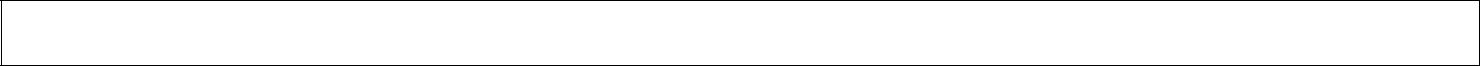 Прочитайте текст и выполните задания А13—А17.... (2)Среди лесных болот она выбрала самое сухое место, заросшее елками, березняком и мелким орешником. (3)Берлога под сосновой корягой была подготовлена загодя.(4) Повалил снег. (5) Белое одеяло скрыло все следы. (6)В январе в берлоге появились два крошечных, с кулак, медвежонка. (7)Медведица худела. (8) ...два ее сына быстро превратились в сытые пушистые шарики. (9) На пятой неделе у одного из них прорезались глаза..А13. Какое из приведённых ниже предложений должно быть первым в этом тексте?Медведи живут в лесу. 2) Медведица была хитрая. 3) Медведица устроила удобную берлогу в лесу.А14. Какое из приведённых ниже слов должно быть на месте пропуска в шестом предложении текста?1) Зато	2) Поэтому	3) ИменноА15. Какое слово или сочетание слов является грамматической основой в одном изпредложений (частей предложения) текста?1) выбрала место	2) появились  два медвежонка	3) скрыло следыА16. Укажите верную морфологическую характеристику слова два (предложение 8): 1)ЧАСТЬ 2Прочитайте текст и выполните задания А18—А19, В1-В3.(1)Сколько цветных корабликов на пруду! (2)Желтые, красные, золотые кораблики прилетели сюда по воздуху. (3)Они плавно падают на воду и сразу плывут с поднятыми парусами. (4)Большой еще запас таких корабликов на деревьях, которые разноцветной стеной окружают пруд. (5)Раньше других спешат в свое первое и последнее путешествие кленовые листья. (6)Это самые парусистые кораблики! (7)А какие они нарядные! (8)Небо чистое. (9)Вот показались ласточки, покружились и улетели в далекие края, где нет зимних вьюг и метелей.(10) Счастливого пути, ласточки! (11)Ярко светит солнце. (12)Шелестит ветерок листьями, подгоняет цветные кораблики на пруду.А18. Какое из перечисленных утверждений не соответствует содержанию текста?Осенние листья, падающие в воду, напоминают кораблики. 2) Люди пускают листья, как кораблики, в воду. 3) Первым облетает клен.А19. Какой тип речи представлен в тексте?1) Повествование	2) Описание	3) Рассуждение.В1. Укажите способ образования слова ВЕТЕРОК (предложение № 12).В2. Из предложений № 7-9 выпишите относительное прилагательное.В3. Среди предложений № 8- 12 найдите сложное предложение. Напишите номер этого сложного предложения.Контрольный диктант за I четверть 8 классРодина чая – Китай. Об этом гласит старинная китайская легенда. Один из китайских мудрецов день и ночь проводил в молитвах. Дарма старался не спать, не давая сомкнуться своим векам. И всё же однажды он заснул. Пробудившись ото сна, Дарма в гневе отрезал свои веки и бросил их на землю. Там, где они упали, через некоторое время выросли зеленые кустики чая, которые помогают человеку преодолевать сон. А обнаружила эти свойства одна из китайских принцесс, отдыхавшая в саду под чайным деревом. В чашку с водой, которая стояла перед ней, упал листочек. Через некоторое время вода приобрела желтоватый оттенок. Нечаянно получившийся настой понравился принцессе, а человечество получило новый напиток. Случилось это более пяти тысяч лет назад.Сбор и переработка чайного листа были очень трудоёмкими процессами.Чайный куст – теплолюбивое и капризное растение. В природе китайский чай – вечнозеленое дерево с высотой до десяти метров и стволом до шестидесяти метров в диаметре.Грамматическое задание:Выписать по одному словосочетанию со связью согласование, управление, примыкание.Найти в тексте двусоставное предложение и подчеркнуть в нем грамматическую основу.Найти и подчеркнуть сказуемые, определяя их типы.Контрольный диктант за I полугодие 9 классСтарик в станционном буфетеХудой старик сидел в углу станционного буфета. За окном бушевала снежная буря. Старик ничего не заказывал. Очевидно, он зашёл в буфет только для того, чтобы погреться. Вместе со стариком пришла белая мохнатая собачка. Она сидела, прижавшись к его ноге, и дрожала. Рядом за столиком сидела компания молодых людей, которые громко спорили о футбольном матче. Когда один из них взял бутерброд и откусил сразу половину, собачка не выдержала. Она подошла к столику и стала на задние лапы.Пети! – тихо позвал старик. – Как же тебе не стыдно!Но Пети продолжала стоять. Молодые люди не замечали её, потому что были увлечены разговором.Эх, Пети, Пети! – шёпотом сказал старик, и голос его чуть дрогнул от огорчения. Пети снова вильнула хвостом и вскользь, умоляюще посмотрела на старика. Она как быпросила его больше её не звать и не стыдить, потому что у неё самой нехорошо на душе и она никогда бы не стала просить у чужих людей, если бы не крайность.Грамматическое заданиевариант1) Найдите предложение с вводным словом. Напишите номер этого предложения.2) Выпишите грамматическую основу предложения 14.3) Найдите и выпишите в I абзаце сложноподчинённое предложение.вариантНайдите  предложение  с  обособленным  распространённым  обстоятельством.Напишите номер этого предложения.Укажите количество грамматических основ в предложении 4.Среди предложений 9 – 13 найдите сложное предложение с подчинительной связью между частями. Напишите номер этого предложения.211.1.Пояснительная записка………………………………………………..... 31.2.Планируемые   результаты освоения обучающимися с ОВЗ2.3.Программа духовно-нравственного развития, воспитания………   132.4.Программа формирования экологической культуры, здорового и2.5.Программа внеурочной деятельности ……………………………132.6.Программа коррекционной работы………………………………..14ОсобенностьХарактерные особенностиХарактерные особенностиРекомендуемые условия№ребёнкаразвития детейразвития детейобучения и воспитания1Учащиеся с1)снижение1. Соответствие темпа, объёма изадержкойработоспособности;работоспособности;сложности учебной программыпсихического2)повышенная истощаемость;реальным познавательнымразвития3)неустойчивость внимания;возможностям учащегося, уровню4)более низкий уровеньразвития его когнитивной сферы,развития восприятия;развития восприятия;уровню подготовленности, то есть уже5)недостаточнаяусвоенным знаниям и навыкам.продуктивность произвольнойпродуктивность произвольной2. Целенаправленное развитиепамяти;памяти;общеинтеллектуальной деятельности6)отставание в развитии всех(умение осознавать учебные задачи,форм мышления;форм мышления;ориентироваться в условиях,7)дефектыосмысливать информацию).звукопроизношения;звукопроизношения;3. Сотрудничество с взрослыми,волевой сферы;волевой сферы;помощь учащемуся, решение12)ограниченный запас общихдиагностических задач.сведений и представлений;сведений и представлений;5. Развитие у учащегося13)слабая техника чтения;чувствительности к помощи,14)неудовлетворительныйспособности воспринимать инавык каллиграфии;навык каллиграфии;принимать помощь.15)трудности в счёте через 10,6. Щадящий режим работы,решении задачрешении задачсоблюдение гигиенических ивалеологических требований.8. Специально подготовленные вобласти коррекционной педагогики17Входной тест 7 классВариант 1ЧАСТЬ 1А1. В каком слове верно выделена буква, обозначающая ударный гласный звук?А1. В каком слове верно выделена буква, обозначающая ударный гласный звук?А1. В каком слове верно выделена буква, обозначающая ударный гласный звук?1) Августовский2) копировАть3) нАчалаА2. Укажите пример с ошибкой в образовании формы слова:А2. Укажите пример с ошибкой в образовании формы слова:1) самый лучший2)трое дочерей   3) пятью пальцами1)1, 22) 1, 33) 1, 2, 3А4.В каком ряду во всех словах пропущена безударная проверяемая гласная корня?В каком ряду во всех словах пропущена безударная проверяемая гласная корня?В каком ряду во всех словах пропущена безударная проверяемая гласная корня?В каком ряду во всех словах пропущена безударная проверяемая гласная корня?В каком ряду во всех словах пропущена безударная проверяемая гласная корня?1)р_птать,тв_рдеть, к_лоритр_птать,тв_рдеть, к_лорит2) в_рсистый, _птека, зам_рать  3)угн_тение, пощ_дить, хл_потливыйугн_тение, пощ_дить, хл_потливыйугн_тение, пощ_дить, хл_потливыйугн_тение, пощ_дить, хл_потливыйА5.В каком ряду во всех трёх словах пропущена одна и та же буква?В каком ряду во всех трёх словах пропущена одна и та же буква?В каком ряду во всех трёх словах пропущена одна и та же буква?В каком ряду во всех трёх словах пропущена одна и та же буква?В каком ряду во всех трёх словах пропущена одна и та же буква?1) пр_орзерный, пр_ломление, пр_шелец1) пр_орзерный, пр_ломление, пр_шелец1) пр_орзерный, пр_ломление, пр_шелец1) пр_орзерный, пр_ломление, пр_шелец2) бе_вкусица, и_бежать, во_веститьА6.В каком слове на месте пропуска пишется буква И:   1) вы пиш_теВ каком слове на месте пропуска пишется буква И:   1) вы пиш_те2)кача_шь ногойкача_шь ногой3) он дыш_т свободноА7.В каком предложении не со словом пишется раздельно?В каком предложении не со словом пишется раздельно?н(4) мог сказать.н(4) мог сказать.1) 1,2,3, 42 )1,43)1,2, 4числительное2) наречие4) местоимениеА17. Укажите значение слова загодя (предложение 3): 1) ХорошоА17. Укажите значение слова загодя (предложение 3): 1) Хорошо2) Удобно3)Заранее